(ALLEGATO B)Assegnazione posteggi del nuovo Mercato Comunale del sabato-Corso Umberto-;Oggetto: Dichiarazione di aver preso visione ed accettare le indicazioni contenute nel Bando approvato con Determinazione del Responsabile del I° Settore n.____ del ___/___/____.Il sottoscritto ____________________ nato a ______________________ Prov. (___) il __/__/_____ e residente in ____________________ Prov. (___) Via_____________________________ n. ____ cittadinanza ________________________ Codice Fiscale ________________________________ Tel.________________ cell._________________ PEC __________________________________ □ Titolare della ditta individuale ___________________________________________________ □ Legale rappresentante della società: _____________________________________________ con sede legale in _______________________ Via_________________________________ (da compilare in caso di iscrizione già avvenuta) Iscritta al Registro Imprese c/o la C.C.I.A.A. di ________________________ n° REA________________ P.IVA___________________________ e-mail________________________ PEC __________________________________(N.B.: costituiscono campi obbligatori la residenza o il domicilio e l'indirizzo di posta elettronica certificata (PEC) alla quale verranno indirizzate le comunicazioni relative al presente bando e il recapito telefonico e l'eventuale indirizzo e-mail)DICHIARAai sensi e per gli effetti degli artt. 46 e 47 del D.P.R. 445/2000, sotto la propria responsabilità e consapevole delle responsabilità penali ed amministrative conseguenti alle dichiarazioni false o mendaci e di formazione o uso di atti falsi di cui agli artt. 75 e 76 del precitato D.P.R. 445/2000,□ di accettare, senza riserva alcuna, tutte le prescrizioni contenute nel “Protocollo di legalità degli appalti pubblici del Comune di Decimomannu”, firmato per accettazione;□ di aver preso visione dell’informativa sulla privacy, ai sensi e per gli effetti di cui all’art. 13 e 14 del Regolamento UE n. 2016/679 e di prestare il libero consenso al trattamento degli stessi, anche con strumenti informatici, esclusivamente nell'ambito del procedimento per il quale la presente dichiarazione viene resa.A tale fine, allega alla presente la documentazione comprovante le dichiarazioni presentate in domanda, nonché l'ulteriore documentazione necessaria ai fini del rilascio della concessione del posteggio.______________________, lì _________________                                   Con Osservanza__________________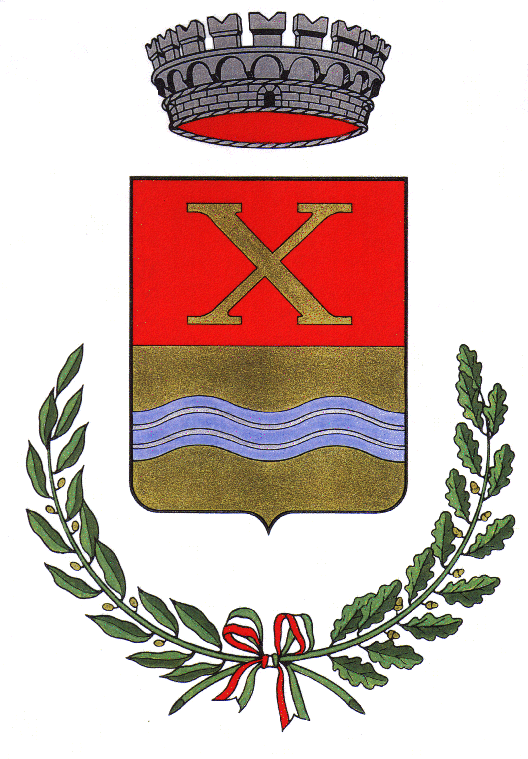 Comune di DecimomannuCittà Metropolitana di CagliariI° Settore – Ufficio Attività ProduttivePiazza Municipio, 1 – 09033 Decimomannu (CA)Responsabile del Settore: Dott.ssa Donatella Garau070/9667031 – dgarau@comune.decimomannu.ca.it